全国地理教育学会第13回大会　大会要項大会テーマ：巡検学習論の更なる発展を目指して大会は非会員の方も参加できます１．期　　日　　　　　２０１９年１１月２４日（日）２．会　　場　　　　　神戸女子大学三宮キャンパス〒650-0004　兵庫県神戸市中央区中山手通2−23−1電話 078-231-1001
新神戸駅（新幹線／市営地下鉄）より市営地下鉄西神・山手線で三ノ宮下車（約2分）、三宮駅（阪急・JR・市営地下鉄）より徒歩15分３．主　　催          全国地理教育学会　　　　　　　　　　　全国地理教育学会事務局：〒114-8574　東京都北区中里３－１２－２　　　　　　　　　　女子聖学院中学高等学校　柏倉康成　　　　　　　　　　URL:http://www.jageoedu.jp　　　　　　　　　　E-mail: y_kashiwakura@joshiseigakuin.ed.jp　　　　　　　　　　　大会実行委員長：佐藤浩樹（神戸女子大学）　　　　　　　　　　　学会大会委員会：牛込裕樹（委員長），小林正人，針谷重輝　　　　　　　　　　　　　　　　　　　松岡路秀，藤田　晋，宮本静子，山内洋美　　　　　　　　　　　　　　　　　　　日下部和宏                            　　  　　E-mail:taikai@jageoedu.jp ４．参加費            大会参加費 １５００円  （会員・非会員）　　　　　　　　　　　懇親会費　 ５０００円５．期日、時程　  １１月２４日（日）　８：３０  　　　　　　　受　　　付　　　　　　　　　　　　９：２０～１２：００  　一般研究発表　　　　        １２：１５～１３：００　　評 議 員 会                      １３：２０～１６：１０　　シンポジウム　　　　　　　　　　　１６：３０～１７：００　　総　　　会                      １７: ３０～１９：００　　懇親会※時程は６月２２日現在のもので、変更になる場合もあります。６．シンポジウムテーマ：巡検学習論の更なる発展を目指して−新学習指導要領、巡検実践、評価論−全国地理教育学会では、これまで「巡検学習」の理論的・実践的研究に力を入れ、精力的に研究を行ってきた。それらの成果は、シンポジウムでの発表、『地理教育研究』への掲載等に現れ、そして、2012年には単行本『巡検学習・フィールドワーク学習の理論と実践−地理教育におけるワンポイント巡検のすすめ−』（古今書院）として成果をまとめた。このように本学会は、巡検学習論に関する数々の先進的な研究業績を積み上げ、わが国地理教育界において巡検学習論をリードする存在となっている。しかしながら、先の単行本以降、巡検学習論に新たな課題が提起されている。たとえば、新学習指導要領における巡検の位置付け、巡検学習の実践方法、巡検学習の普及方法、巡検学習の評価論、地図指導、大学・教員養成における実践などである。地理教育において巡検学習がいかに重要かは改めて述べる必要はないであろう。その重要性をふまえた上で、上記の課題を検討・克服し、巡検学習論の更なる発展を目指したいと考える。本シンポジウムは次のような内容で行う予定です。発表者　３人　　各20分（計60分）コメント　　　　 　20分討論　　　　　　 　60分オーガナイザー：牛込裕樹（大妻中野中学校・高等学校）横山　満（本学会巡検委員長）松岡路秀（専修大学・非）中牧　崇（東洋大学・非）７．大会参加・一般研究発表・シンポジウム発表・懇親会の申込み方法（１）大会参加、一般研究発表、懇親会の申込み　　　次の①か②の方法でお申込みください。　　　　①参加申込み用紙に必要事項を記入して，大会事務局へ郵送，ファックスで送る。　　　　　（申込み先は申込み用紙の下部に記載してあります）　　　　②ホームページより参加申し込み用紙をダウンロードし必要事項を入力して電子メールで送る。　　　　　　　　　　＊注意　電子メールの件名に「大会参加申込み」もしくは「大会参加及び発表申込み」と記入願います。（２）一般研究発表の申込み、及び要旨集原稿期限　　発表申込締切日     　　８月２４日（土）必着　　　　　　要旨集原稿締切日 　　１０月　５日（土）必着　　　　発表者はホームページより発表要旨集作成要領をダウンロードし、その要領にしたがって発表要旨を作成し、電子メールか郵送で送付してください。（詳細は作成要領をご覧ください。）　　　  なお、昨年度より作成要領が変更になっておりますのでご注意ください。　　　　●申込み先　　申込み用紙（4ページ）をご覧ください。（３）非会員　　参加申込用紙をお送りいただくか、当日、直接会場にお越しください。８．　問合せ先大会専用メールアドレス　　taikai@jageoedu.jp　　  学会大会委員長　牛込裕樹　　　090-1846-3359９．交通及び会場案内図○大会会場　　　　　　　　　　　　　　　　　　神戸女子大学　三宮キャンパス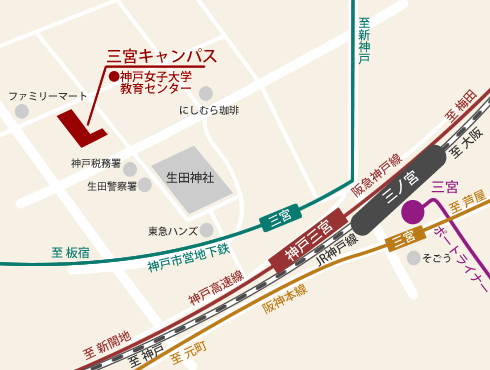 ・新神戸駅（新幹線／市営地下鉄）より市営地下鉄西神・山手線で三宮下車（約2分）三宮駅（阪急・JR・市営地下鉄）より徒歩15分１０．その他　　　プログラム発送は10月上旬の予定です。　　大会案内は学会ホームページ（http://www.jageoedu.jp/history1.html）をご覧ください。全国地理教育学会第13回大会参加申込み用紙●参加の有無（どちらかに○）　　  　大会に参加します　　  参加しません●一般研究発表（どちらかに○）　　　発表を申し込みます　　発表しません●懇親会（どちらかに○）　　　　　　　　参加します 　　　　参加しません○一般研究発表を申し込む場合、下記にご記入ください。●申込み先　大会事務局：〒114-8574　東京都北区中里３－１２－２女子聖学院中学高等学校　柏倉康成FAX 03-3917-3680大会専用電子メールアドレス：taikai@jageoedu.jp●大会発表申込み締切　8月24日（土）必着＊住所、氏名、所属等は大会参加者の把握のためのものであり、それ以外の目的では使用いたしません。ﾌﾘｶﾞﾅ氏名ﾌﾘｶﾞﾅ氏名所属会員・非会員住所自・勤〒自・勤〒自・勤〒自・勤〒電話電子メール１　発表者氏名及び所属（連名の場合は発表者に○）、所属は氏名の後に（　）をつけて記す。２　発表タイトル３　連絡先（上記住所と同じ場合は同上とお書きください。）